SAN DIEGO RIVERSIDE CHARTER SCHOOL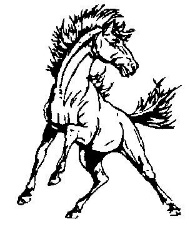 PO Box 99/504 Mission Road       Jemez Pueblo, New Mexico 87024             Phone: 575.834.7419Minutes of the ZOOM ONLINEGOVERNING COUNCIL MEETINGThursday, February 18th, 2020 6:00 PM Online ZOOM MeetingI.  	Call Meeting to OrderThe meeting was called to order by Ms. Creel at 6:04 PM.  II.	Roll Call and Quorum VerificationMembers Present:					      	Members Not Present:  Susan Bacca 							None.Margie Creel 							Cornell MagdalenaBobbie ShendoMinutes: John RodarteGuests:  						      	 John Rodarte, Principal						Ruchanda Largo	Valerie Shaw, Vice Principal					Paulita Toya									Shondii WaltersErlene Lucero, Teacher						Jennifer VerdeMelissa Yepa, Teacher						Harriet Waquie									Jasmine Yepa									Towana YepaCouncil members present were provided copies of all meeting documents prior to the meeting. III.	Opening ActivitiesA.	Approval of February 18, 2021 Agenda (Discussion/Action)Ms. Creel asked for a motion to approve the Agenda.  Ms. Bacca made a motion to approve the Agenda amended for Item VI to read “Comments will be submitted by guests on ZOOM chat”.  Motion was seconded by Ms. Shendo.  No further discussion transpired.  The motion carried unanimously. B.	Approval of Meeting Minutes of January 14, 2021 (Discussion/Action)Ms. Creel asked for a motion to approve the Minutes.  Ms. Bacca made a motion to approve the minutes, seconded by Ms. Shendo.  No further discussion transpired.  The motion carried unanimously.  C.	Announcement of Vacancy on Governing Council SDRCS (Discussion/Action)Ms. Creel acknowledged the vacancy left by Audrey Madalena which she announced during the Governing Council Meeting of January 14th, 2021.  Ms. Creel announced the Governing Council will be accepting applications for the vacancy left by Ms. Madalena.  Anyone interested in applying can get an application from the Office.  No further discussion transpired.  No action was taken.IV.	Finance Committee ReportA.	Business Manager’s Report (Discussion)Copies of business reports were included in emails prepared for each Governing Council Member and reviewed by the Governing Council.  Ms. Galindo was not present for the meeting.  No Business Manager’s Report transpired.B.  	Approval of Cash Disbursements (Discussion/Action)Due to technology failures experienced by the Business Manager prior to the meeting, no copies of Cash Disbursements were included in emails sent to each Governing Council Member.  No approval of cash disbursements took place.  No further discussion transpired.  No action was takenC.-E.  	BAR Approvals – HEPA Filtration Award, GEERS Award, SEG (Discussion/Action)Mr. Rodarte provided an overview of the following BARs:C.  BAR Approval – Fund 24306 HEPA Filtration Award $4,093.00D.  BAR Approval – Fund 11000 GEERS Award $7,250.00 E.  BAR Approval – Fund 11000 SEG $7,085.91Ms. Shendo made a motion to approve all three BARs in the same motion as presented by Mr. Rodarte.  The motion was seconded by Ms. Bacca.  Motion carried unanimously.F.  	BAR Approvals – Blanket BAR maintenance (optional) (Discussion/Action)Mr. Rodarte explained the purpose of the BAR was to grant authority to Business Manager to perform ongoing BAR maintenance throughout the remainder of the fiscal year.  Ms. Shendo made a motion to table the BAR, seconded by Mr. Magdalena.  Motion carried unanimously.V.	Principal’s ReportA.	Principal’s Monthly Report – John Rodarte (Discussion)Copies of report provided to all Governing Council members prior to meeting.  Mr. Rodarte commented about the contents of the report including enrollment, student attendance, and anticipated staff vacancies.  Mr. Rodarte stood for questions.  No further discussion transpired.  No action was taken.VI. 	Public CommentA.	Public CommentPublic comments were submitted by guests and captured in Zoom.VII.	AnnouncementsThe next meeting is scheduled for Thursday, March 11th, 2021.VIII.	Consideration for Approval to Adjourn to Closed Session Pursuant to the Open Meetings Act NMSA 1978 (§ 10-15-1 (H)(2) (Limited Personnel Matters)A motion to move into Closed Session to discuss limited personnel matters was made by Ms. Shendo and seconded by Ms. Bacca.  Motion passed unanimously.  Closed Session began at 6:23 PM.IX.	Reconvene to Open MeetingA motion to move out of Closed Session was made by Mr. Magdalena and seconded by Ms. Shendo.  Motion passed unanimously.  Closed Session ended at 7:32 PM.X.	Statement of ClosureGoverning Council asserts that only limited personnel matters were discussed during closed session in compliance with NMSA 1978 (§ 10-15-1 (H)(2) (Limited Personnel Matters).XI.	Meeting AdjournmentMs. Creel called for a motion to adjourn the meeting.  Ms. Shendo moved to adjourn the meeting.  The motion was seconded by Mr. Magdalena.  No further discussion transpired.  The meeting ended at 7:35 PM.  